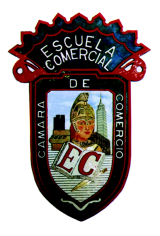 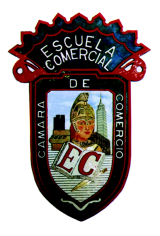 TEMA DEL DIA 21 NOV – CLASE 49 Y 50 – PUEBLOS MÁGICOS OBJETIVO: el alumno Entenderá como se logra la promoción de los Pueblos Mágicos y como ser Parte de este programa.INSTRUCCIONES.Lee la información que se te envía, analízala y compréndela.  Las preguntas que se indican al final se contestarán en casa y se revisarán en  clase.Desarrollo del tema PUEBLOS MAGICOSPueblos Mágicos es un programa desarrollado por la Secretaría de Turismo (Sectur) de México en conjunto con diversas instancias gubernamentales, que reconoce a quienes habitan estas ciudades y el trabajo que han desarrollado para proteger y guardar su riqueza cultural. ​ La SECTUR ha nombrado Pueblo Mágico a varias poblaciones en todo el territorio mexicano. El entorno de cada uno de ellos varía desde la fuerte influencia del pasado indígena, el gran legado del antiguo imperio colonial español, la preservación de tradiciones seculares y ancestrales, e importantes lugares de acontecimientos históricos en la vida de México.El programa pueblos mágicos es hoy en día, considerado en voz del Secretario de Turismo Federal, Enrique de la Madrid, uno de los más exitosos en materia turística en México. Su origen se remonta al año 2001 y surge con la firme intención de estructurar una oferta turística complementaria y diversificarla hacía el interior del país, basada en atributos históricos y culturales de localidades consideradas únicas; además de contribuir a elevar los niveles de bienestar, elevar el empleo y fomentar la inversión.Huasca de Ocampo en el estado de Hidalgo y Real de Catorce en San Luis Potosí fueron los primeros pueblos mágicos de México, a los que le siguieron 9 localidades más en el 2002, 2 en el 2003, 2 en el 2004, 6 en el 2005, etc., hasta tener la cantidad de 111 pueblos mágicos en el actual 2016.La Sectur define a los Pueblos Mágicos como: “Localidades que a través del tiempo y ante la modernidad, han conservado su valor y herencia histórica cultural y la manifiestan en diversas expresiones a través de su patrimonio tangible e intangible irremplazable.”El 26 de Septiembre de 2014, a 13 años de haber creado el programa, se presentó una actualización de los lineamientos que deben ser respetados para poder ser parte del programa Pueblos Mágicos y se hacía mención que habría un diagnostico a profundidad para identificar que se cumpliera en su totalidad con los requisitos necesarios para continuar en el programa.Segunda Hora.  Requisitos para ser Pueblos Mágicos :Cuando se aspira a ser nuevo pueblo mágico, es necesario esperar que la Secretaria de Turismo lance la convocatoria, esta se hace normalmente por un periodo de tiempo limitado en el que las localidades aspirantes deberán presentar la siguiente documentación:Acreditar que en la localidad existe un área o unidad administrativa encargada del Turismo en la región.Tener un plan de desarrollo turístico municipal.Una vez presentados estos documentos, en caso de ser satisfactorios, se obtendrá la validación para integrar el expediente, por lo que deberán presentar o acreditar lo siguiente:Crear un comité o grupo de trabajo de Pueblo Mágico.Demostrar que el cabildo del municipio aprueba la incorporación como pueblo mágico.Aprobación del Congreso del Estado sobre recursos que se le entregarán a la localidad en caso de ser Pueblo Mágico.Tener recursos asignados por la autoridad municipal para el desarrollo turístico de la localidad y un portafolio de proyectos.Tener un programa de acción para el desarrollo turístico de la localidad a los próximos 3 años.Tener normas establecidas en pro del desarrollo turístico.Preguntas del tema :¿Qué es un Pueblo Mágico?¿Quién apoya este programa y como lo hace?Indica algunos requisitos para ser Pueblo Mágico¿Cómo interviene la comunidad para lograr ser Pueblo Mágico?¿qué beneficios  aporta a la comunidad?¿Cuándo se inició este Programa?¿cómo se logra no perder el título e Pueblo Mágico?¿Indica mínimo 3 documentos que se deben presentar?¿Qué puntos deben presentar para acreditarse como Pueblo Mágicos?¿Qué comunidades fueron las primeras en ser parte del programa de Pueblos Mágicos?TEMA DEL DIA 22 DE NOV – CLASE 51 -  PROMOCIÓN EN TESOROS COLONIALESObjetivo. El alumno sabrá como Sectur logró Posicionar a Tesoros Coloniales como una marca corporativa turística, ubicándola como un multidestino para vacacionar por su gran variedad de atractivos.INSTRUCCIONES.Lee la información que se te envía, analízala y subraya lo más importante.  Las preguntas que se indican al final se contestarán en casa y se revisarán en  clase.Desarrollo del tema:El Programa Tesoros Coloniales del Centro de México lo integran los estados de: Aguascalientes, Durango, Guanajuato, Michoacán, Querétaro, San Luis Potosí y Zacatecas.Pocos lugares concentran tal riqueza patrimonial e histórica; aunada a la presencia de ciudades medias de gran pujanza económica. Un entorno de abundantes bellezas naturales y una amplia red carretera y de servicios aeroportuarios, lo que permite ofrecer productos turísticos diferenciados en los segmentos de cultura, negocios y alternativo. Su mercado de origen es prioritariamente nacional y se complementa con turismo de Estados Unidos y Europa.Segmentos.
• Cultural
• Negocios y Convenciones
• AlternativoLíneas estratégicas.
En el período 2001-2016 se llevarán a cabo acciones encaminadas a fortalecer el producto turístico de Tesoros Coloniales del Centro de México, agrupadas en 8 líneas estratégicas:• Ofertar un producto regional diferenciado que contribuya a la consolidación del programa en los mercados turísticos nacional e internacional.
• Crear sinergias para optimizar recursos y llevar una coordinación de los mismos mediante una planeación  estratégica en la región.Acciones adicionales.
Se realizarán acciones conjuntamente con los gobiernos estatales y municipales y con la iniciativa privada, que permitan incrementar la afluencia de visitantes a la región, aumentar la estadía y el gasto e incrementar el empleo. Estas acciones son:• Impulsar el desarrollo turístico regional y consolidar el turismo como prioridad nacional.
• En el marco del desarrollo sustentable, preservar el medio ambiente, los valores culturales e integrar a las comunidades a los beneficios del turismo en la región.
• Fomentar programas de calidad y certificación en instalaciones y servicios de las entidades del programa.
Cabe mencionar que para fines de tener la atención del grupo, solo mencioné 2 estrategias y 2 acciones para en clase desarrollar el tema con su explicación adecuada.Preguntas del tema :¿quién apoyo el programa de tesoros coloniales?¿qué segmentos se tocan?menciona 3 estrategias que se toman¿qué acciones adicionales se llevan a cabo?¿cómo lograr apoyar al turismo sustentable? TEMA DEL DIA 22 DE NOV – CLASE 51 -  PROMOCIÓN EN TESOROS COLONIALES-  Clase Práctica .Objetivo. El alumno diseñara con mi ayuda unos folletos promocionales del tema Tesoros Coloniales, con ilustraciones e información de cada comunidad. Traeremos tanto alumnos como Yo material de apoyo para ilustrar y documentar el trabajo.INSTRUCCIONES.Prepárate para una clase activa, trae revistas, periódicos, folletos, flyers y todo aquel material que te ayude a ilustrar y documentar tu trabajo. Debes además traer pinturas, tijeras y pegamento ( prit ) y mucho entusiasmo para lograr un gran trabajo de equipo.Actividad de la Clase :Realizaran los alumnos  por equipo un folleto promocionando las Comunidades de los Tesoros Mágicos, indicando mínimo 2 atractivos de cada Estado.TEMA DEL DIA 24 NOV – CLASE 52 Y 53 -CLASE  PRÁCTICA- Película viaje organizado  por Orlando, Miami y EuropaLos alumnos disfrutarán de la Magia del Cine.OBJETIVO: El alumno podrá disfrutar de una Película cultural con  la ventaja de tener una clase distinta, divertida como en el cine, podrá llevar unas papas y refresco y a la vez aprender de los distintos atractivos que pueden visitar en Orlando, Miami y las principales ciudades de Europa como. Paris, Madrid, Barcelona, Viena, Alemania, Ámsterdam, entre otros.INSTRUCCIONES.Prepárate para disfrutar de una buena película y de aprender de lo mejor de grandes paísesPreguntas del tema:¿Dónde se localiza Orlando?¿De qué Operadora turística fue la película vista?¿A qué Sector del País está centrada la actividad?Indica que atractivos encuentras en Orlando ¿Y qué países puedes visitar en Europa?Grupos: 43-A  CLASES 49 A 53      Fecha : 20 AL 24 NOV Profra. Sandra Luz Guadarrama Esqueda- Lic. En Turismo 